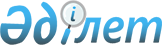 Жергілікті атқарушы органдар басшыларының қатысуымен "www.e-gov.kz" порталында интернет-конференциялар өткізу кестесін бекіту туралыҚазақстан Республикасы Премьер-Министрінің 2012 жылғы 15 ақпандағы № 29-ө Өкімі      1. Қоса беріліп отырған жергілікті атқарушы органдар басшыларының қатысуымен «www.e-gov.kz» порталында интернет-конференциялар өткізу кестесі (бұдан әрі – кесте) бекітілсін.

      2. Жергілікті атқарушы органдар кестенің уақтылы орындалуын қамтамасыз етсін және іс-шара өткізілгеннен кейін екі күн мерзімде Қазақстан Республикасы Көлік және коммуникация министрлігіне кестенің орындалуы туралы ақпарат жіберсін.

      3. Қазақстан Республикасы Көлік және коммуникация министрлігі тоқсан сайын, есепті тоқсаннан кейінгі айдың 1-күніне Қазақстан Республикасының Үкіметіне кестенің орындалуы туралы жиынтық ақпарат енгізсін.

      4. Осы өкімнің орындалуын бақылау Қазақстан Республикасы Премьер-Министрінің Кеңсесіне жүктелсін.      Премьер-Министр                            К. МәсімовҚазақстан Республикасы  

Премьер-Министрінің   

2012 жылғы 15 ақпандағы 

№ 29-ө өкімімен    

бекітілген       Жергілікті атқарушы органдар басшыларының қатысуымен

«www.e-gov.kz» порталында интернет-конференциялар өткізу

кестесі

(іске асыру мерзімі: 2012 жылғы наурыз – қазан)
					© 2012. Қазақстан Республикасы Әділет министрлігінің «Қазақстан Республикасының Заңнама және құқықтық ақпарат институты» ШЖҚ РМК
				№Тақырыптық бағытАты-жөніЛауазымыӨткізу мерзімі

2012 ж.1.Қазақстан Республикасының Президенті Н.Ә.Назарбаевтың 2012 жылғы 27 қаңтардағы «Әлеуметтік экономикалық жаңғырту – Қазақстан дамуының басты бағыты» атты Қазақстан халқына Жолдауы басым бағыттарының өңірлерде іске асырылу барысы туралыИманғали Нұрғалиұлы ТасмағамбетовАстана қаласының әкімінаурыз2.Қазақстан Республикасының Президенті Н.Ә.Назарбаевтың 2012 жылғы 27 қаңтардағы «Әлеуметтік экономикалық жаңғырту – Қазақстан дамуының басты бағыты» атты Қазақстан халқына Жолдауы басым бағыттарының өңірлерде іске асырылу барысы туралыҚайрат Пернешұлы ҚожамжаровАқмола облысының әкімінаурыз3.Қазақстан Республикасының Президенті Н.Ә.Назарбаевтың 2012 жылғы 27 қаңтардағы «Әлеуметтік экономикалық жаңғырту – Қазақстан дамуының басты бағыты» атты Қазақстан халқына Жолдауы басым бағыттарының өңірлерде іске асырылу барысы туралыАсқар Исабекұлы МырзахметовОңтүстік Қазақстан облысының әкімісәуір4.Қазақстан Республикасының Президенті Н.Ә.Назарбаевтың 2012 жылғы 27 қаңтардағы «Әлеуметтік экономикалық жаңғырту – Қазақстан дамуының басты бағыты» атты Қазақстан халқына Жолдауы басым бағыттарының өңірлерде іске асырылу барысы туралыАңсар Тұрсынханұлы МұсахановАлматы облысының әкімісәуір5.Қазақстан Республикасының Президенті Н.Ә.Назарбаевтың 2012 жылғы 27 қаңтардағы «Әлеуметтік экономикалық жаңғырту – Қазақстан дамуының басты бағыты» атты Қазақстан халқына Жолдауы басым бағыттарының өңірлерде іске асырылу барысы туралыАрхимед Бегежанұлы МұхамбетовАқтөбе облысының әкімімамыр6.Қазақстан Республикасының Президенті Н.Ә.Назарбаевтың 2012 жылғы 27 қаңтардағы «Әлеуметтік экономикалық жаңғырту – Қазақстан дамуының басты бағыты» атты Қазақстан халқына Жолдауы басым бағыттарының өңірлерде іске асырылу барысы туралыБергей Сәулебайұлы РысқалиевАтырау облысының әкімімамыр7.Қазақстан Республикасының Президенті Н.Ә.Назарбаевтың 2012 жылғы 27 қаңтардағы «Әлеуметтік экономикалық жаңғырту – Қазақстан дамуының басты бағыты» атты Қазақстан халқына Жолдауы басым бағыттарының өңірлерде іске асырылу барысы туралыБауыржан Әлімұлы МұхамеджановМаңғыстау облысының әкімімаусым8.Қазақстан Республикасының Президенті Н.Ә.Назарбаевтың 2012 жылғы 27 қаңтардағы «Әлеуметтік экономикалық жаңғырту – Қазақстан дамуының басты бағыты» атты Қазақстан халқына Жолдауы басым бағыттарының өңірлерде іске асырылу барысы туралыӘбілғазы Қалиақпарұлы ҚұсайыновҚарағанды облысының әкімімаусым9.Қазақстан Республикасының Президенті Н.Ә.Назарбаевтың 2012 жылғы 27 қаңтардағы «Әлеуметтік экономикалық жаңғырту – Қазақстан дамуының басты бағыты» атты Қазақстан халқына Жолдауы басым бағыттарының өңірлерде іске асырылу барысы туралыҚанат Алдабергенұлы БозымбаевЖамбыл облысының әкімішілде10.Қазақстан Республикасының Президенті Н.Ә.Назарбаевтың 2012 жылғы 27 қаңтардағы «Әлеуметтік экономикалық жаңғырту – Қазақстан дамуының басты бағыты» атты Қазақстан халқына Жолдауы басым бағыттарының өңірлерде іске асырылу барысы туралыБолатбек Баянұлы ҚуандықовҚызылорда облысының әкімішілде11.Қазақстан Республикасының Президенті Н.Ә.Назарбаевтың 2012 жылғы 27 қаңтардағы «Әлеуметтік экономикалық жаңғырту – Қазақстан дамуының басты бағыты» атты Қазақстан халқына Жолдауы басым бағыттарының өңірлерде іске асырылу барысы туралыСерік Сұлтанғазыұлы БіләловСолтүстік Қазақстан облысының әкімітамыз12.Қазақстан Республикасының Президенті Н.Ә.Назарбаевтың 2012 жылғы 27 қаңтардағы «Әлеуметтік экономикалық жаңғырту – Қазақстан дамуының басты бағыты» атты Қазақстан халқына Жолдауы басым бағыттарының өңірлерде іске асырылу барысы туралыНұрлан Асқарұлы НоғаевБатыс Қазақстан облысының әкімітамыз13.Қазақстан Республикасының Президенті Н.Ә.Назарбаевтың 2012 жылғы 27 қаңтардағы «Әлеуметтік экономикалық жаңғырту – Қазақстан дамуының басты бағыты» атты Қазақстан халқына Жолдауы басым бағыттарының өңірлерде іске асырылу барысы туралыНұралы Мұстафаұлы СәдуақасовҚостанай облысының әкіміқыркүйек14.Қазақстан Республикасының Президенті Н.Ә.Назарбаевтың 2012 жылғы 27 қаңтардағы «Әлеуметтік экономикалық жаңғырту – Қазақстан дамуының басты бағыты» атты Қазақстан халқына Жолдауы басым бағыттарының өңірлерде іске асырылу барысы туралыАхметжан Смағұлұлы ЕсімовАлматы қаласының әкіміқыркүйек15.Қазақстан Республикасының Президенті Н.Ә.Назарбаевтың 2012 жылғы 27 қаңтардағы «Әлеуметтік экономикалық жаңғырту – Қазақстан дамуының басты бағыты» атты Қазақстан халқына Жолдауы басым бағыттарының өңірлерде іске асырылу барысы туралыБердібек Машбекұлы СапарбаевШығыс Қазақстан облысының әкіміқазан16.Қазақстан Республикасының Президенті Н.Ә.Назарбаевтың 2012 жылғы 27 қаңтардағы «Әлеуметтік экономикалық жаңғырту – Қазақстан дамуының басты бағыты» атты Қазақстан халқына Жолдауы басым бағыттарының өңірлерде іске асырылу барысы туралыЕрлан Мұхтарұлы АрынПавлодар облысының әкіміқазан